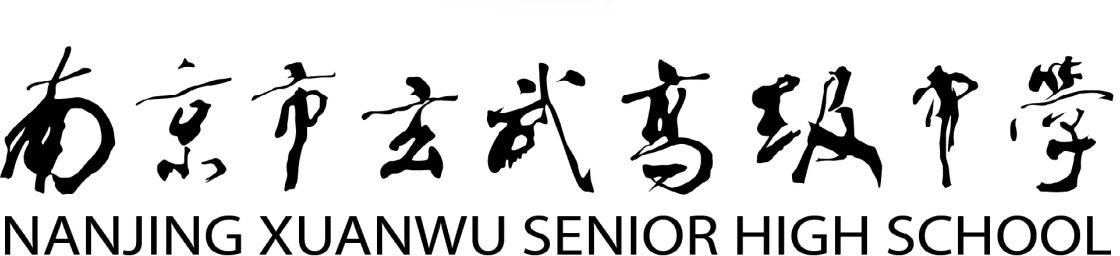   2022年校园足球班级联赛太平门校区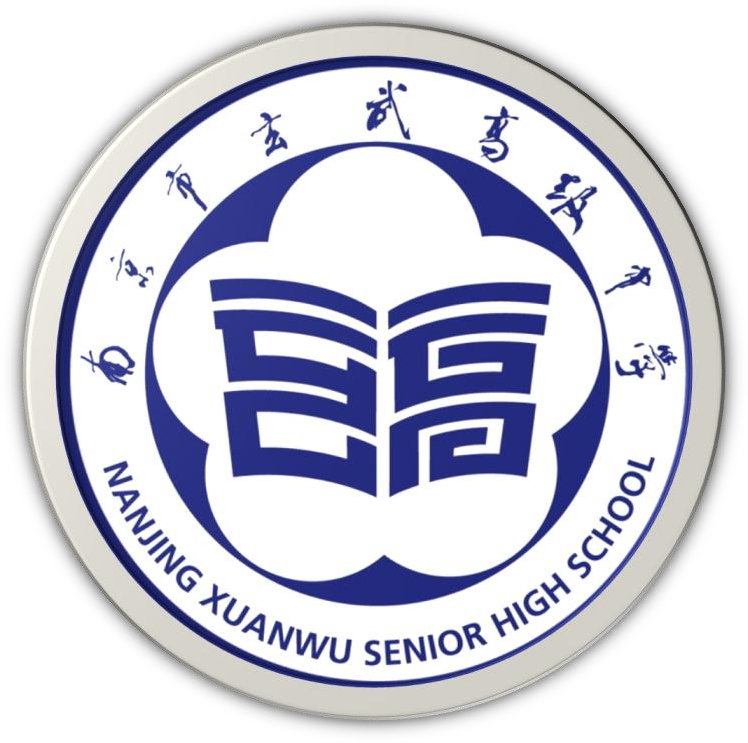  秩序册比赛时间：2022年5月10日—5月25日比赛地点：校足球场目  录2022年校园足球联赛竞赛规程2022年校园足球联赛裁判员名单2022年校园足球联赛班主任、球员须知各参赛队报名表、简介比赛对阵表2022年玄武高级中学校园班级足球联赛规程主办单位：    南京市玄武高级中学  承办单位：    德育处、体育组  高一、高二年级组协办单位：    学生会参赛单位：    高一、高二各班级组别设置高一男子组（5人制）  高一女子组（5人制）高二男子组（5人制）  高二女子组（5人制）六、参赛资格：    1、本校在籍在校在读学生均可报名参赛，各参赛队必须以班级为单位报名参赛。    2、以2020年9月1日以后的在校在籍生为报名参赛对象。各参赛运动员须购买联赛期间的人身意外伤害保险,无保险不得参赛。    3、参赛运动员必须是身体健康，无不适合参加体育运动的疾病，政治思想进步，作风正派，遵守学校有关规定，遵守中小学生守则和运动员守则，文化课考试合格。凡衣着不整，蓄长发、染发、留怪异发型者等一律不得上场参赛。凡弄虚作假、冒名顶替的，一经查实，取消该班级联赛成绩，并视情节予以全校通报批评。    4、每参赛队需配套啦啦队。七、比赛报名1、报名时间：2022年3月15-20日。2、报名要求：（1）所有组别为一次性报名，在报名截止后不得更换或补报运动员，报名运动员姓名、年龄、照片等信息在秩序册中统一发布，接受参赛班级监督。（2）每队可报领队1人、教练员1人，裁判员1人。运动员：每队男子10人，女子10人，每场比赛换人次数不限，点球决定胜负时不得换人。（3）电子报名表、运动员电子照片（大头照）和保险材料由各班统一上报至体育组，联系人：季晓兵。逾期报名及材料不全视为自动放弃比赛。八、 比赛时间及地点比赛时间：另行通知比赛地点：校足球场 九、联赛竞赛办法联赛为分组淘汰赛，胜者进入下一轮，负者淘汰。十、 奖励    本次足球联赛作为校年度重点开展赛事之一，参与情况将作为评价各班体育工作的标准之一。1、男女比赛各设运动队一、二、三等奖，颁发奖牌与证书。评奖细则另行印发。 2、各组别设优秀教练员、优秀裁判员，最佳守门员、最佳射手若干名，颁发奖牌与证书。十一、参赛要求1、执行国际足联最新审定的《足球竞赛规则》，执行市校足办印发的《南京市校园足球工作手册》中关于规则的有关规定。当《足球竞赛规则》与《南京市校园足球工作手册》有冲突时，执行市校足办印发的《南京市校园足球工作手册》。    2、比赛时间：每场比赛时间男子为30分钟，上下半场各15分钟，上下半场之间不休息，直接交换场地。女子为20分钟, 上下半场各10分钟，上下半场之间不休息，直接交换场地。无中场休息。3、各队应在每场比赛开始前10分钟到场，接受资格审查并履行上场手续。4、各队领队、教练员应及时关注玄高班主任qq群通知，及时了解比赛最新进展情况，确保参赛。因特殊情况造成比赛中断，按照竞赛规则的有关规定执行补赛。5、2022年玄武高级中学校园足球联赛使用5号球。    6、各队参赛期间必须统一着装，服装上必须印有运动员班级、姓名和号码，且衣服号码与报名单上的号码必须一致，守门员号码不得使用“0”号，未按规定着装不得参加联赛。运动员如自备紧身裤，颜色必须与比赛短裤颜色一致。运动员不得佩戴眼镜上场比赛。场上队长必须佩戴6公分宽与上衣颜色有明显区别的袖标。7、可穿胶钉布面足球鞋或皮质胶钉足球鞋，不得穿钢钉及其他金属钉足球鞋参加比赛。8、运动员1张红牌或累计2张黄牌的队员将会被禁止参加下一场比赛（如有纪律委员会追加处罚的情况除外）。比赛期间，参赛队员不得作出铲球等危险动作，违者计红牌，取消班级参赛资格并通报批评。9、礼仪规定：赛前两队需进行握手仪式，在比赛结束后应到对方球队座席前集体行礼致谢。赛后致谢具体程序为：与裁判员、对方球员在中圈握手礼，向裁判员、对方球队替补席致谢礼，向观众致谢礼。10、领队在比赛时必须于替补席就坐，管理替补席秩序是领队职责之一，本方替补席任何人员违纪，都将追究班级领队的管理责任。11、联赛比赛期间组委会向赛场选派比赛监督，监督协调各场比赛组织工作。运动员、裁判员、工作人员均需服从比赛监督的指挥。    12、对于各种比赛申诉行为，以组委会的最终判定为准，本规程由组委会负责解释，未尽事宜，另行通知。                               南京市玄武高级中学                      2022年3月14日-开幕式流程一、集合时间及地点1、集合时间：5月11日中午12：30分2、集合地点：足球场二、大会程序校领导致开幕词裁判员代表、参赛球员代表宣誓竞赛组委会主任：张华副主任：华国琴   虞海荣   沈百洲   季晓兵   王独清成员：各班主任及全体体育教师2022年校园足球联赛裁判员名单裁  判  长：季晓兵副总裁判长：尹宁裁  判  员：学生若干2022年校园足球联赛班主任、参赛球员须知各班主任应加强对参赛球员的思想教育工作，教育他们要明确竞赛的目的，认真遵守联赛的一切规定，服从命令听指挥，服从裁判，保证联赛顺利进行。比赛前10分钟到达场地签到，然后活动热身。对于比赛中发生的问题如有意见，须在事后15分钟内通过班主任以书面形式向联赛大会总裁提出。比赛成绩公布在成绩栏，望注意，不再广播。凡弄虚作假、冒名顶替者，与裁判员引起冲突者，与比赛对手引起冲突者，禁止参加整个赛季比赛,情节严重者取消全班比赛资格及录取名次，并通报批评。没有比赛任务的同学，一律在场地外文明观看比赛，不得到处走动，嘲笑场上球员，由学生会纪检部同学监督。在预订比赛时间开始后3分钟，球队不能到场或不能使7（5）名队员入场开始比赛，则该球队被判因弃权而告负（比分记为3:0）。比赛中，队长是场上唯一发言人。比赛中应绝对服从裁判，以裁判员的判罚为最终决定。南京市玄武高级中学                                                    德育处 体育组2022.3.1各班级简介及队员信息高一（1）班高一1班是一个团结向上的班集体，在生命中最闪亮的年纪，我们走到了一起，是源于对知识的渴求，是生于对梦想的憧憬！本着诚信、自信、拼搏的宗旨，我们一起体验高中生活的欢乐与苦涩，共同享受班级生活的幸福与温暖！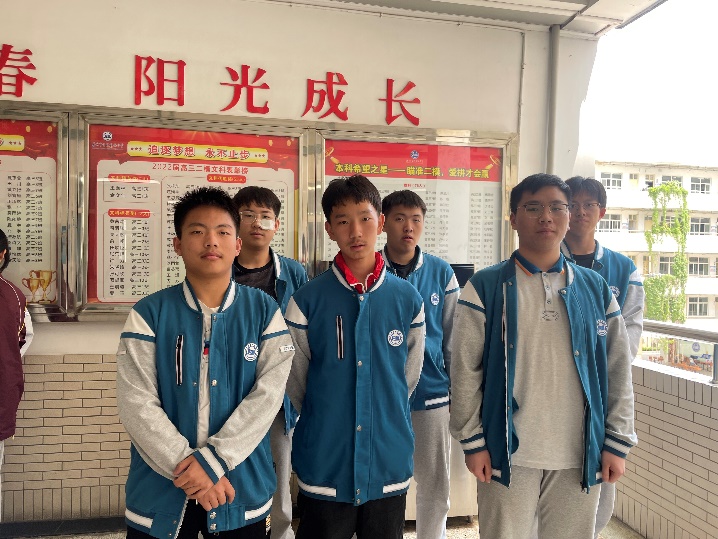 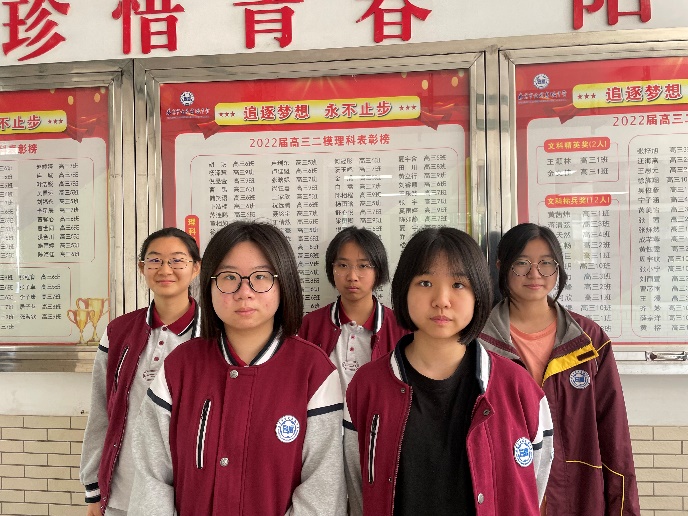 高一（2）班高一2班派出了男生女生各七人，男生队长是徐永康，女生队长是郑玮灵。男生们都身强体壮，控球能力强；女生们也巾帼不让须眉，勇于报名。期待他们在赛场中挥洒汗水，不负青春，不负韶华！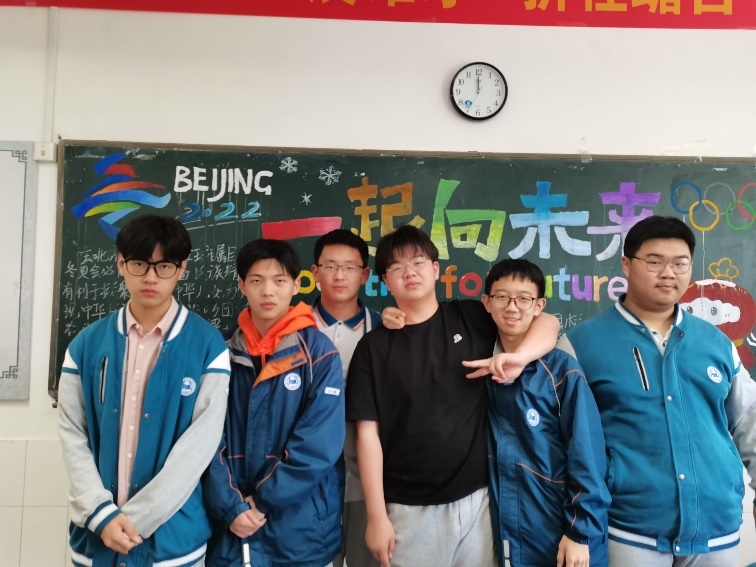 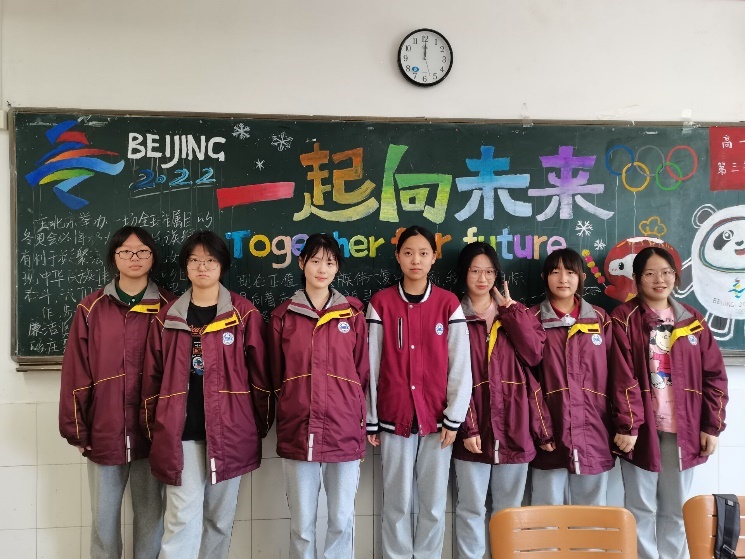 高一（3）班年华作笔，以汗水为墨，从一张又一张白纸上挥洒出红橙黄绿蓝靛紫，我们是在阳光下折射的班级---高一3班。三十八张笑脸，热情洋溢，绮丽的季节里盛开出灿烂与光华。三十八声来自心灵的呼喊，充满力度，恬淡的天空中可与雷声媲美。今日，我们种下一棵树，他日必将丰收人生中最富有好处的硕果。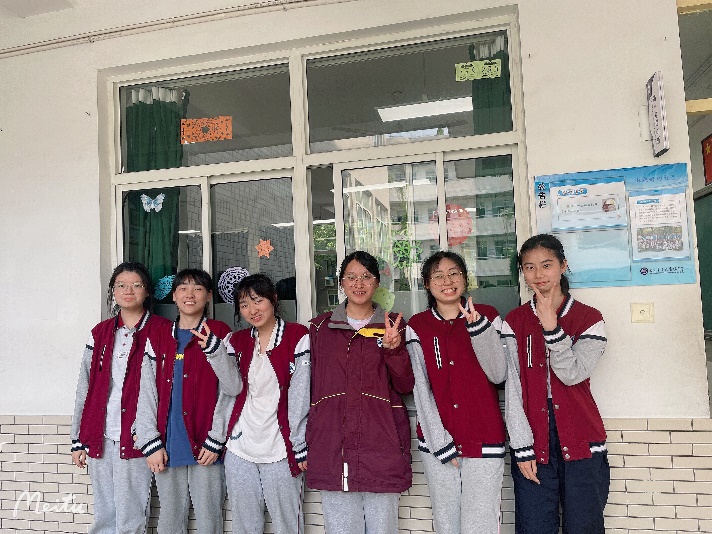 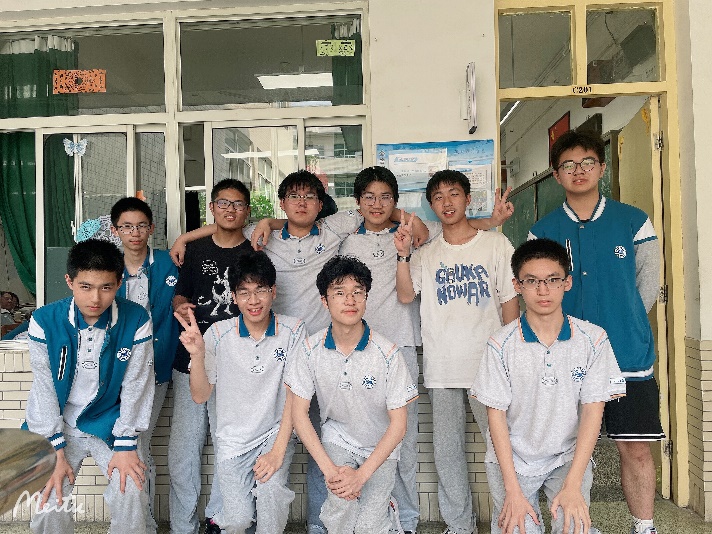 高一（4）班追逐五月的和风，沐浴初夏的阳光。高一（4）班足球队。他们用热情彰显青春和梦想，他们用汗水解释.与活力，他们用奋斗迎接新的辉煌与荣耀。他们是一群追风的青年，他们相信所有的梦想都源自心间，所有的成功都始于脚下。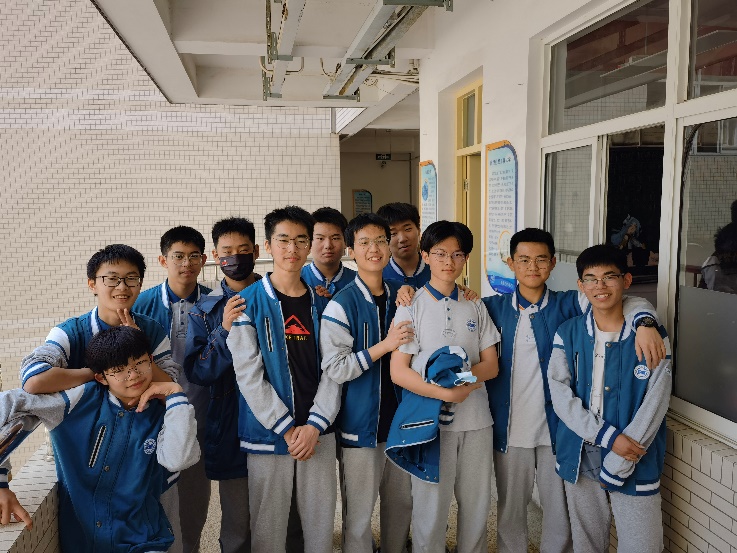 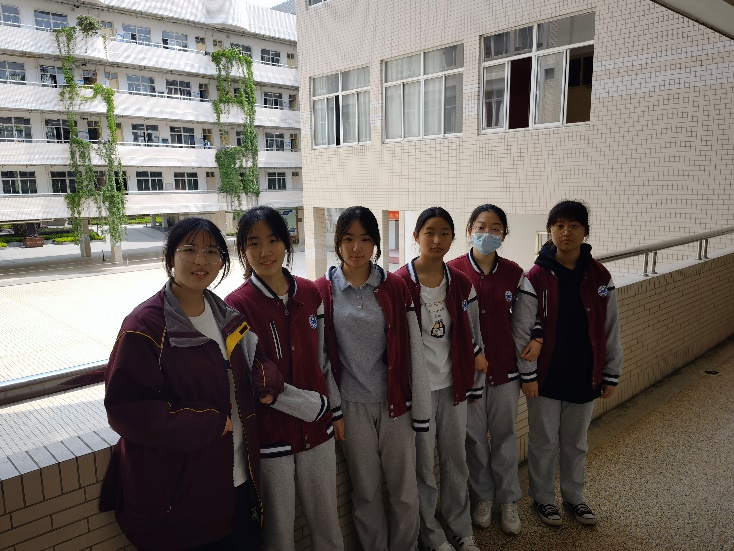 高一（5）班课堂上的他们思维活跃，积极热烈，激烈的辩论与冷峻的思考让他们碰撞出思想的火花；体育节上的他们飒爽英姿，尽显本领。高一（5）班足球队是一个灵动的队伍，如水一般灵活，同时也是个稳静的队伍，如山一般稳重。在灵动与稳静之间，高一（5）班不断地向梦想飞翔。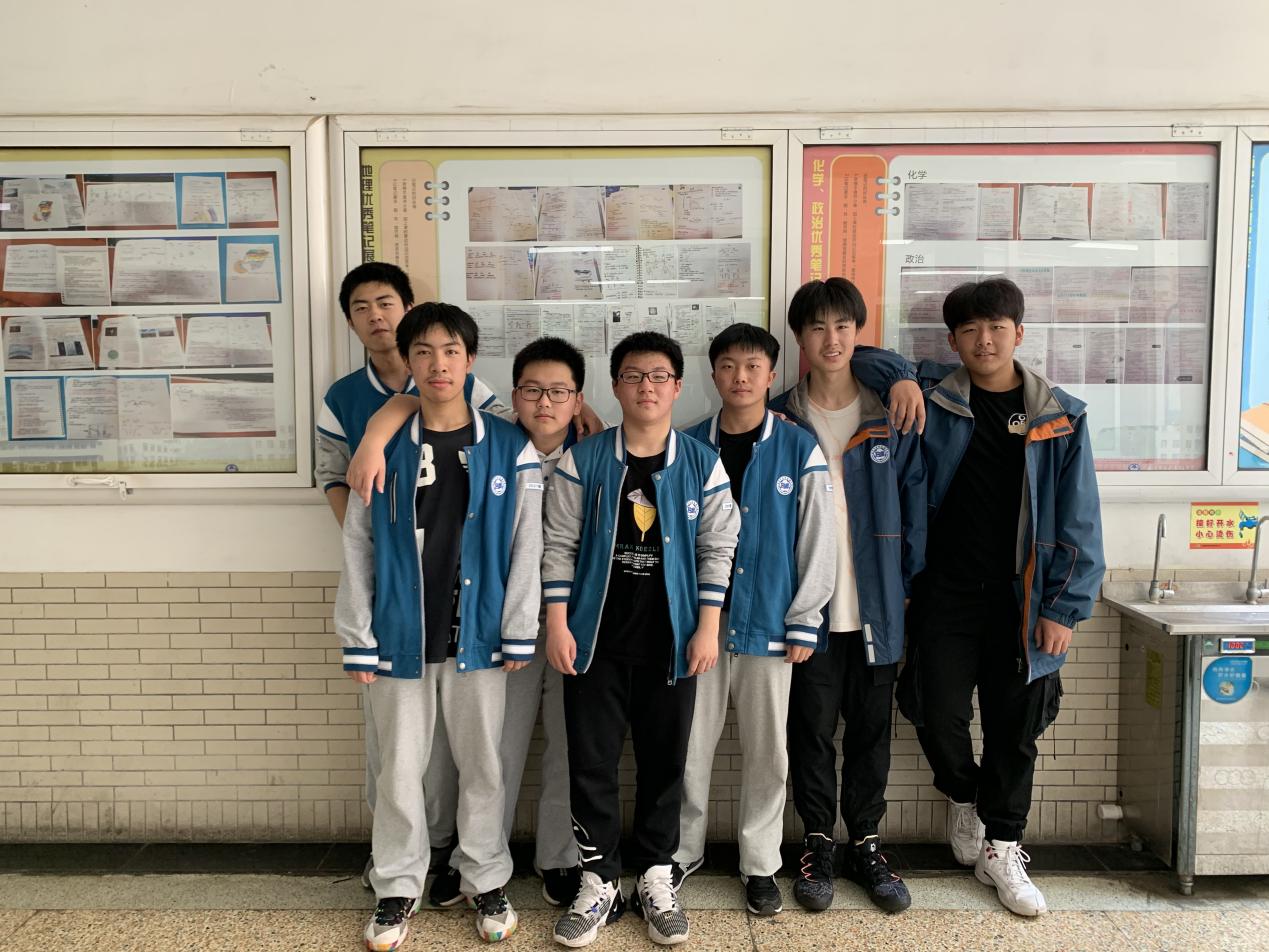 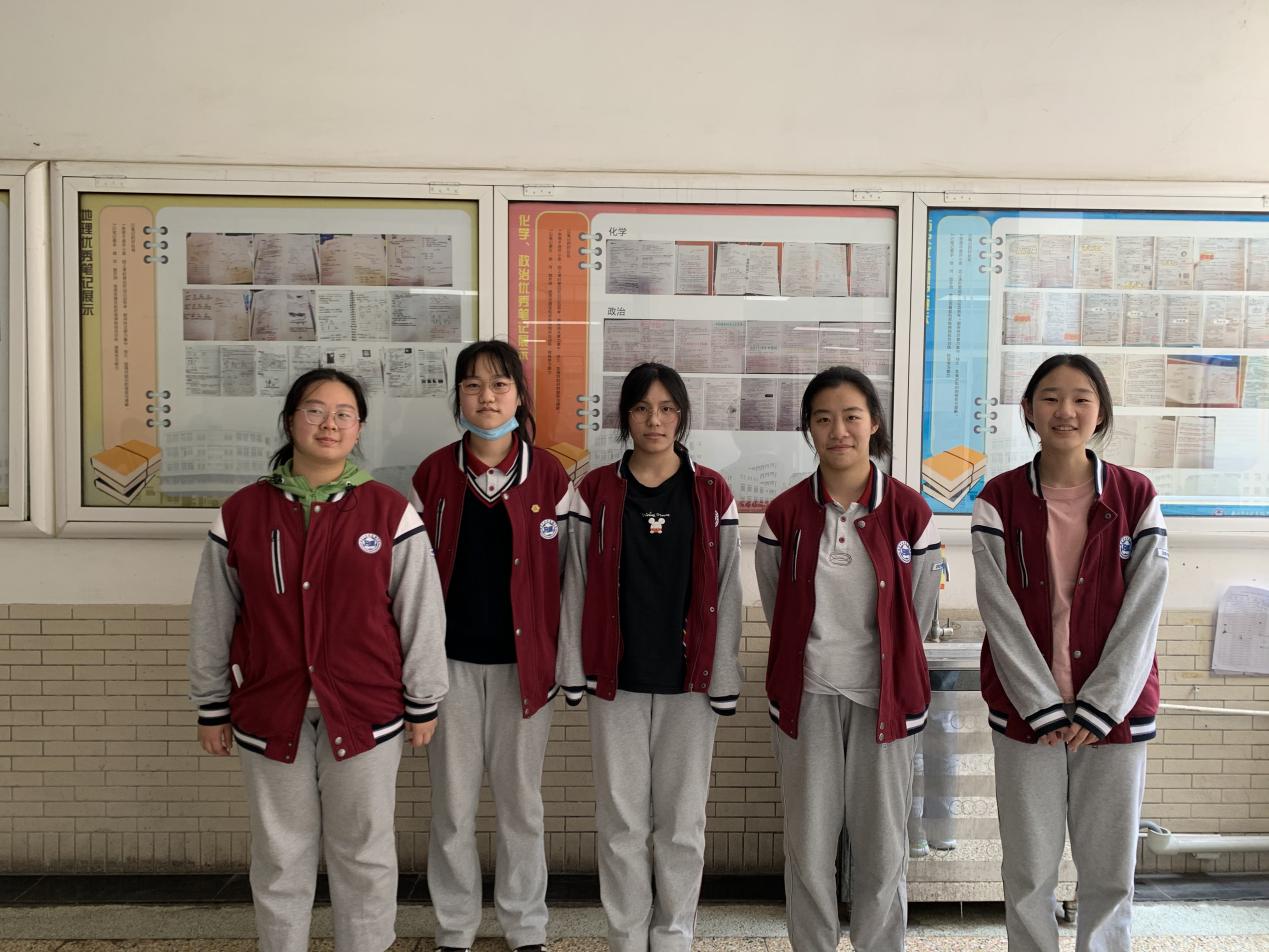 高一（6）班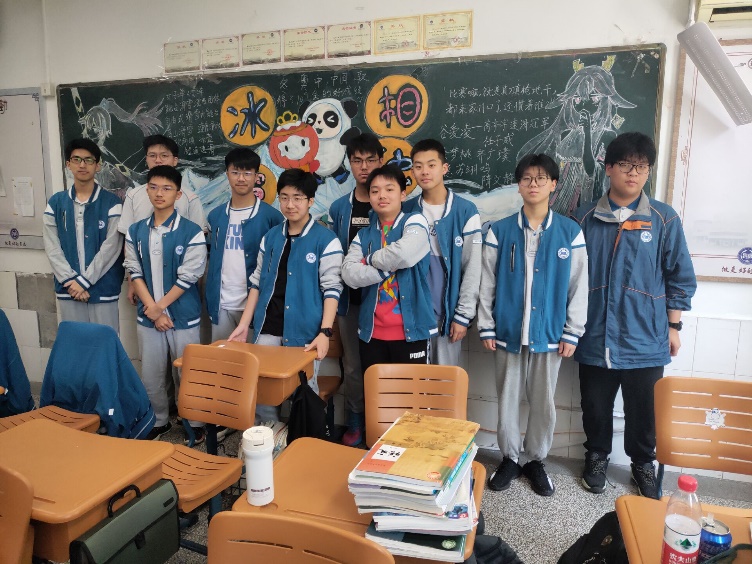 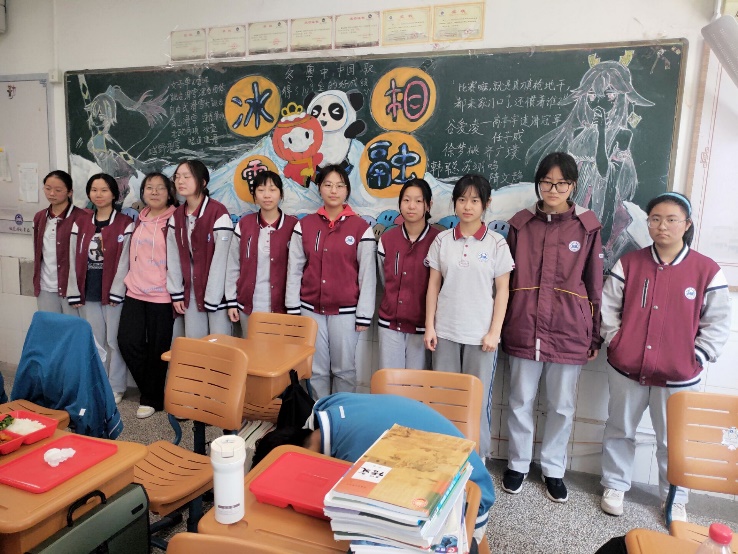 高一（7）班高一七班是一个团结互助的大家庭，生活在这里的同学们相互学习，相互督促，结伴而行，在知识和运动的海洋里遨游，挥洒辛苦的汗水，在学习中进步，在运动中成长。在高一迈向高二的过程中，我们砥砺前行，用运动诠释青春。用汗水证明自我。我们以年华作笔，从一张又一张白纸上写下我们经历的酸甜苦辣。还时间以生命，还运动以自我。致我们美好的诗酒年华。奋斗吧，少年！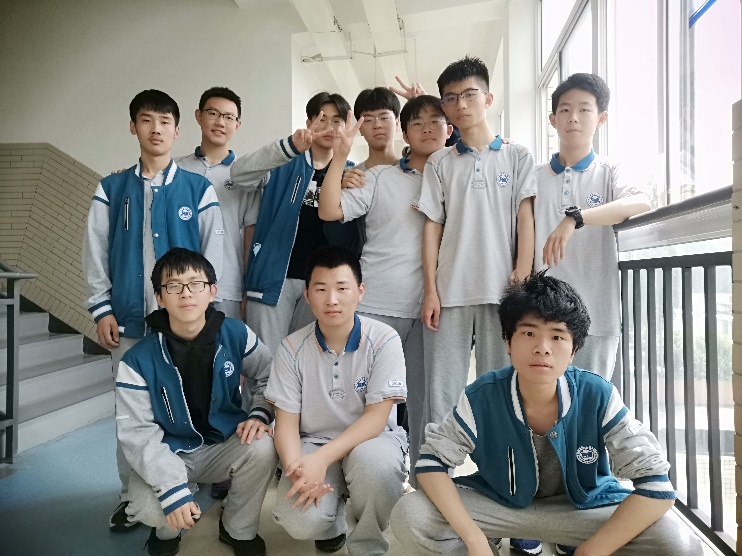 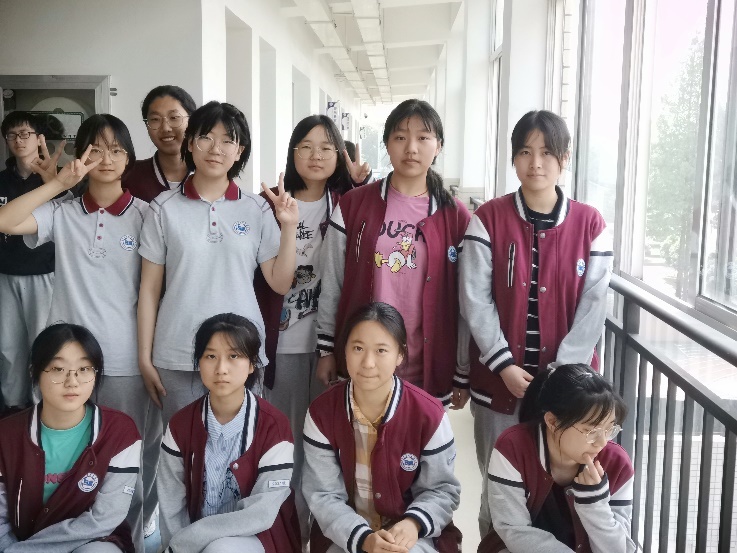 高一（8）班一群富有朝气，活泼向上，积极乐观的学生为了圆梦，我们聚集在一起。个个青春阳光，个个书生意气，曾几何时，甜美的笑靥记录着成功的欢欣；曾几何时，苦涩的泪水蕴含着失败的伤痛；但更多的，是眉宇间掩盖不住的那份坚定，那份执著。愿我们在足球场上挥洒青春的汗水，赢得属于我们的光荣！加油吧！高一八班！！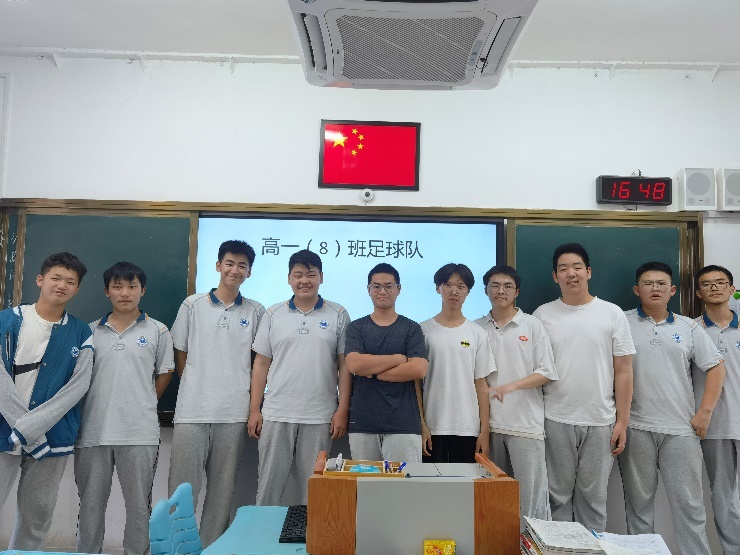 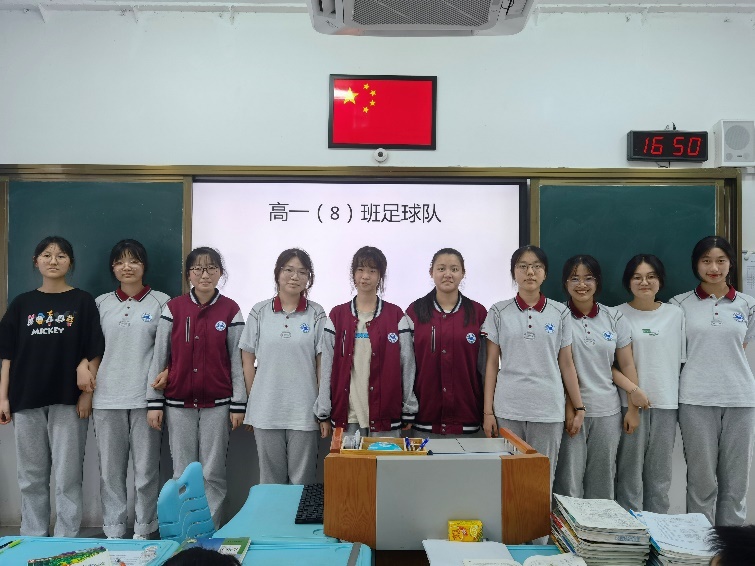 高一（9）班我们高一（9）班是一个团结互助，进取向上的班集体。我们班班风正，学习风气浓，课间随处可见互相讨论学习和请教问题的同学。在学校的各项活动中，我们都进取参与，努力拼搏，取得了很好的成绩。我们同学肯吃苦肯付出，平常做事都坚持只要做了就必须做好的原则。我们尊敬师长，爱护同学，珍惜自我的学习环境，友好帮忙他人。相信不久的将来，我们班将充分发挥优势，成为其他班同学的榜样，成为学校的骄傲!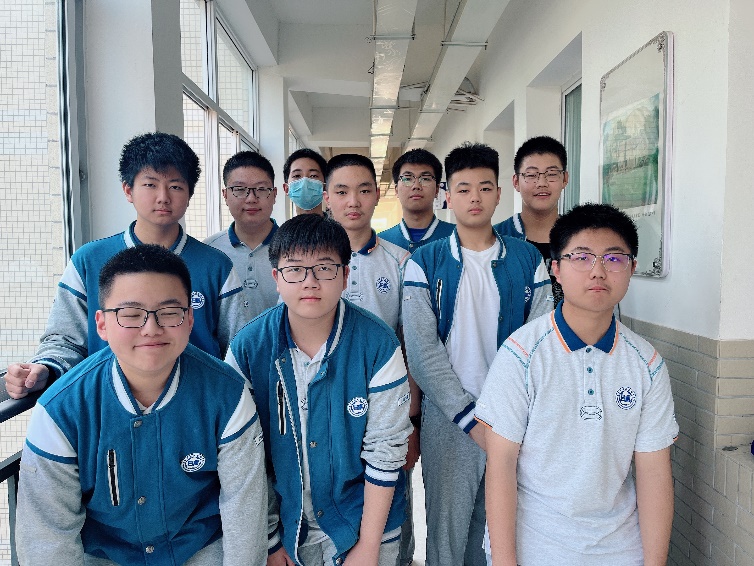 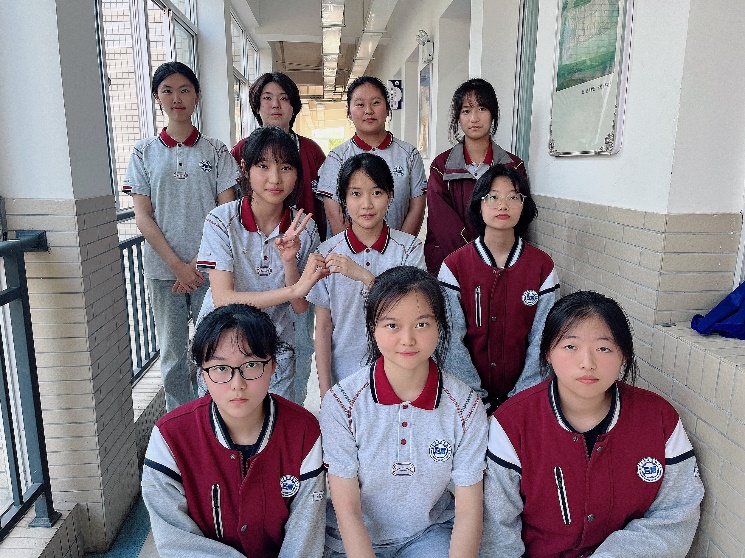 高一（10）班高一（10）班足球队，是一支敢于梦想，勇于拼搏，不断进取的团队，困难永远遏制不住我们迈向成功的脚步，自信永远洋溢在我们青春的脸上，队里的每一名成员都有一颗奋发向上的心，尤其是我们的女足队员们。也许这是她们中很多人的第一场足球比赛，她们却依然秉持着“友谊第一，比赛第二”的态度勇敢地踏入赛场。团结，坚韧，不屈，是她们最美的姿态；永不言弃，不忘初心，胜利就会属于她们。让我们突破自我，战胜困难，在绿茵场上挥洒青春，追逐梦想。希望本次校园足球联赛高一(10)班能够取得好成绩。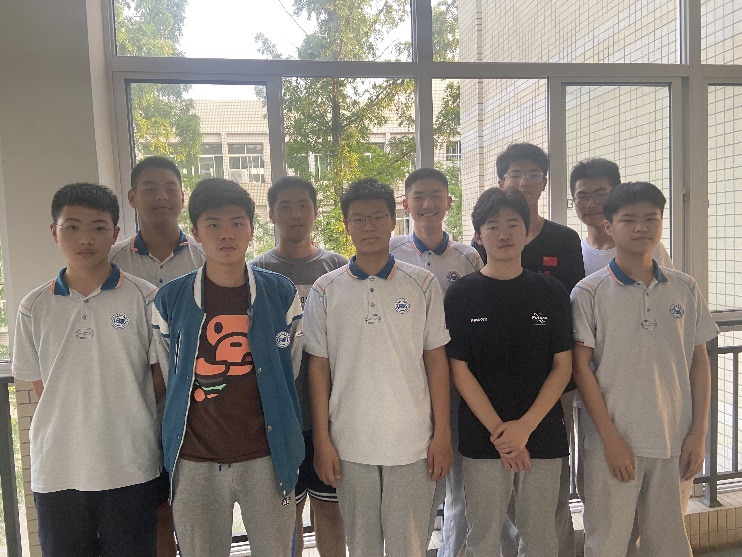 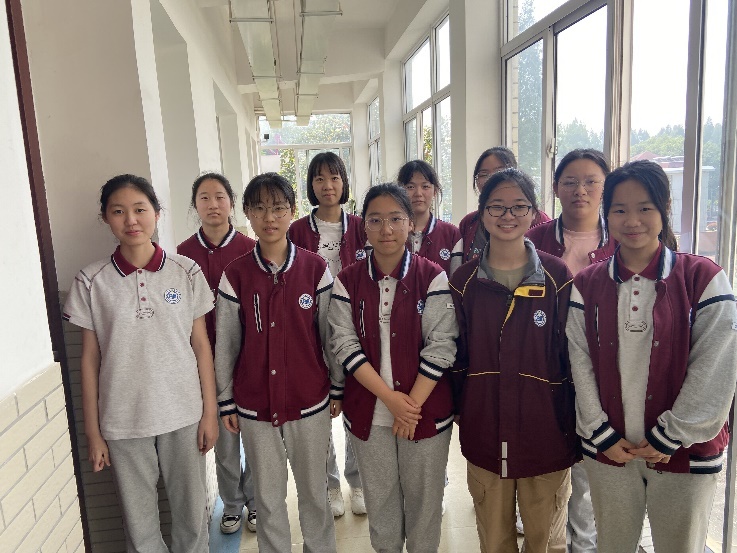 高一（11）班万物光辉之时即将过去，暑气逼人之是即将到来。高一（11）班这支球队即将在绿茵场上伸展拳脚，迎接属于他们的一个又一个挑战。虽然有的球员刚刚开始接触足球但幸运的是，他们在经过几位经验丰富、技艺高超的前辈们的教导后逐渐组建出了一支银河战舰，他们继承着内马尔的技巧，梅西的谦虚，C罗的好胜心，将逐步击溃前来的挑战者们。这个时代，将是属于他们的王朝！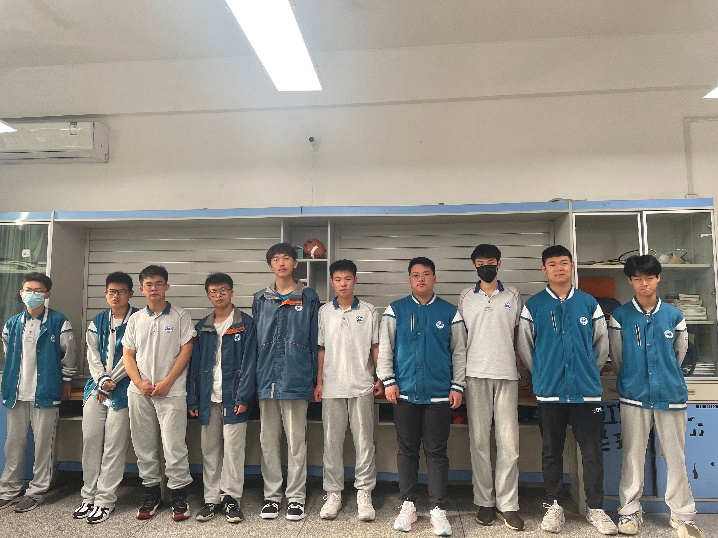 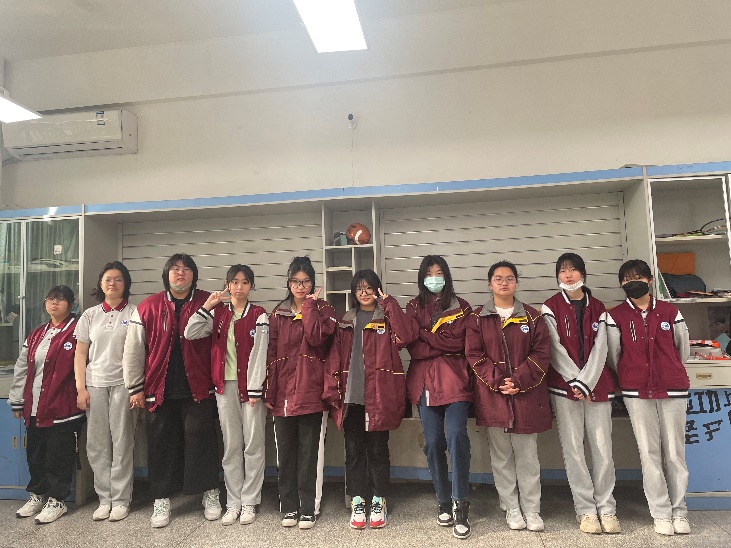 比赛时间： 另行通知校园足球班级联赛报名表（男）校园足球班级联赛报名表（男）校园足球班级联赛报名表（男）校园足球班级联赛报名表（男）校园足球班级联赛报名表（男）校园足球班级联赛报名表（男）校园足球班级联赛报名表（女）校园足球班级联赛报名表（女）校园足球班级联赛报名表（女）校园足球班级联赛报名表（女）校园足球班级联赛报名表（女）校园足球班级联赛报名表（女）   参赛年级：       高一                      参赛年级：       高一                      参赛年级：       高一                       参赛班级：高一1班    参赛班级：高一1班    参赛班级：高一1班   参赛年级：         高一                    参赛年级：         高一                    参赛年级：         高一                     参赛班级：高一1班    参赛班级：高一1班    参赛班级：高一1班领队：陈与祺队长：李承翊裁判员：程鹏宇领队：陈与祺队长：胡欣怡裁判员：李芝霖序号姓名场上号码班级有无保险监护人签名序号姓名场上号码班级有无保险监护人签名1程鹏宇1高一1班1胡欣怡1高一1班2李承翊2高一1班 2李芝霖2高一1班3严广顺3高一1班 3孙婧宜3高一1班4濮宇凡4高一1班 4周一冉4高一1班5王壮5高一1班5闵佳欣5高一1班6盖志楠6高一1班6677778888999910101010校园足球班级联赛报名表（女）校园足球班级联赛报名表（女）校园足球班级联赛报名表（女）校园足球班级联赛报名表（女）校园足球班级联赛报名表（女）校园足球班级联赛报名表（女）   参赛年级：         高一                    参赛年级：         高一                    参赛年级：         高一                     参赛班级：高一1班    参赛班级：高一1班    参赛班级：高一1班领队：陈与祺队长：胡欣怡裁判员：李芝霖序号姓名场上号码班级有无保险监护人签名1胡欣怡1高一1班2李芝霖2高一1班3孙婧宜3高一1班4周一冉4高一1班5闵佳欣5高一1班667788991010校园足球班级联赛报名表（男）校园足球班级联赛报名表（男）校园足球班级联赛报名表（男）校园足球班级联赛报名表（男）校园足球班级联赛报名表（男）校园足球班级联赛报名表（男）   参赛年级：         高一                    参赛年级：         高一                    参赛年级：         高一                     参赛班级：2班    参赛班级：2班    参赛班级：2班领队：王志来队长：徐永康裁判员：序号姓名场上号码班级有无保险监护人签名1陆海鹏1高一2班有2徐永康2高一2班有3马睿博3高一2班有4范全凯4高一2班有5姬忠政5高一2班有6王弘毅6高一2班有7佟显龙7高一2班有88991010校园足球班级联赛报名表（女）校园足球班级联赛报名表（女）校园足球班级联赛报名表（女）校园足球班级联赛报名表（女）校园足球班级联赛报名表（女）校园足球班级联赛报名表（女）   参赛年级：         高一                    参赛年级：         高一                    参赛年级：         高一                     参赛班级：2班    参赛班级：2班    参赛班级：2班领队：王志来队长：郑玮灵裁判员：序号姓名场上号码班级有无保险监护人签名1郑玮灵1高一2班有2毛馨悦2高一2班有3谭恬乐3高一2班有4张琪御4高一2班有5周洁雅5高一2班有6韩蕊阳6高一2班有7阮云歆7高一2班有88高一2班99高一2班1010高一2班校园足球班级联赛报名表（男）校园足球班级联赛报名表（男）校园足球班级联赛报名表（男）校园足球班级联赛报名表（男）校园足球班级联赛报名表（男）校园足球班级联赛报名表（男）校园足球班级联赛报名表（男）校园足球班级联赛报名表（男）校园足球班级联赛报名表（男）校园足球班级联赛报名表（男）校园足球班级联赛报名表（男）校园足球班级联赛报名表（男）   参赛年级：       高一                      参赛年级：       高一                      参赛年级：       高一                      参赛年级：       高一                      参赛年级：       高一                       参赛班级：3    参赛班级：3    参赛班级：3    参赛班级：3    参赛班级：3    参赛班级：3    参赛班级：3领队：领队：马浩驭队长：队长：张礼昂张礼昂张礼昂裁判员：序号序号姓名场上号码场上号码班级班级班级有无保险监护人签名监护人签名监护人签名11张礼昂11333有22刘子皓22333有33周文杰33333有44肖鑫宇44333有55陈佳乐55333有66戴相奕66333有77宋子钰77333有88唐乐平88333有99刘俊杰99333有1010薛思宇1010333有校园足球班级联赛报名表（女）校园足球班级联赛报名表（女）校园足球班级联赛报名表（女）校园足球班级联赛报名表（女）校园足球班级联赛报名表（女）校园足球班级联赛报名表（女）校园足球班级联赛报名表（女）校园足球班级联赛报名表（女）校园足球班级联赛报名表（女）校园足球班级联赛报名表（女）校园足球班级联赛报名表（女）   参赛年级：  高一                           参赛年级：  高一                           参赛年级：  高一                           参赛年级：  高一                           参赛年级：  高一                           参赛年级：  高一                            参赛班级：3    参赛班级：3    参赛班级：3    参赛班级：3    参赛班级：3领队：刘婉琳刘婉琳刘婉琳队长：队长：母昊雨轩裁判员：裁判员：裁判员：序号姓名姓名姓名场上号码场上号码班级有无保险有无保险有无保险监护人签名1母昊雨轩母昊雨轩母昊雨轩113有有有2孙妙妙孙妙妙孙妙妙223有有有3左贝贝左贝贝左贝贝333有有有4孙雅孙雅孙雅443有有有5李佑成李佑成李佑成553有有有6李佳梦李佳梦李佳梦663有有有7773888399931010103校园足球班级联赛报名表（男）校园足球班级联赛报名表（男）校园足球班级联赛报名表（男）校园足球班级联赛报名表（男）校园足球班级联赛报名表（男）校园足球班级联赛报名表（男）   参赛年级：高一              参赛年级：高一              参赛年级：高一               参赛班级：高一（4）    参赛班级：高一（4）    参赛班级：高一（4）领队：高浩宇队长：沈超裁判员：周恩泽序号姓名场上号码班级有无保险监护人签名1王南1高一（4）有2王志轩2高一（4）有3沈超3高一（4）有4吴志涵4高一（4）有5马长宇5高一（4）有6沃磊6高一（4）有7朱杨7高一（4）有8陈睿8高一（4）有9潘国铨9高一（4）有10钱智行10高一（4）有校园足球班级联赛报名表（女）校园足球班级联赛报名表（女）校园足球班级联赛报名表（女）校园足球班级联赛报名表（女）校园足球班级联赛报名表（女）校园足球班级联赛报名表（女）   参赛年级：高一                参赛年级：高一                参赛年级：高一                 参赛班级：高一（4）    参赛班级：高一（4）    参赛班级：高一（4）领队：高浩宇队长：狄昱争裁判员：吴佳颖序号姓名场上号码班级有无保险监护人签名1狄昱争1高一（4）有2刘清扬2高一（4）有3李美婷3高一（4）有4谢子函4高一（4）有5陶可欣5高一（4）有6王安琪6高一（4）有7788991010校园足球班级联赛报名表（男）校园足球班级联赛报名表（男）校园足球班级联赛报名表（男）校园足球班级联赛报名表（男）校园足球班级联赛报名表（男）校园足球班级联赛报名表（男）   参赛年级：                高一             参赛年级：                高一             参赛年级：                高一              参赛班级：高一5班    参赛班级：高一5班    参赛班级：高一5班领队：队长：裁判员：序号姓名场上号码班级有无保险监护人签名1俞越1高一52许智寒2高一53周翰琳3高一54叶君浩4高一55李禹翰5高一56张泓昊6高一57董英杰7高一588991010校园足球班级联赛报名表（女）校园足球班级联赛报名表（女）校园足球班级联赛报名表（女）校园足球班级联赛报名表（女）校园足球班级联赛报名表（女）校园足球班级联赛报名表（女）   参赛年级：       高一                      参赛年级：       高一                      参赛年级：       高一                       参赛班级：高一5班    参赛班级：高一5班    参赛班级：高一5班领队：队长：裁判员：序号姓名场上号码班级有无保险监护人签名1赵瑞雪1高一52赵昕2高一53王冉冉3高一54徐任婕4高一55唐艺瑜5高一5667788991010校园足球班级联赛报名表（男）校园足球班级联赛报名表（男）校园足球班级联赛报名表（男）校园足球班级联赛报名表（男）校园足球班级联赛报名表（男）校园足球班级联赛报名表（男）   参赛年级：                             参赛年级：                             参赛年级：                              参赛班级：    参赛班级：    参赛班级：领队：朱峰恒队长：朱峰恒裁判员：朱峰恒序号姓名场上号码班级有无保险监护人签名1钱睿8一（6）有2徐浩然2一（6）有3叶少哲7一（6）有4秦浩轩10一（6）有5徐佳乐1一（6）有6胡岂凡6一（6）有7高浩钧3一（6）有8石轲4一（6）有9张天宇9一（6）有10廖罗泽昊10一（6）有校园足球班级联赛报名表（女）校园足球班级联赛报名表（女）校园足球班级联赛报名表（女）校园足球班级联赛报名表（女）校园足球班级联赛报名表（女）校园足球班级联赛报名表（女）   参赛年级：                             参赛年级：                             参赛年级：                              参赛班级：    参赛班级：    参赛班级：领队：朱峰恒队长：朱峰恒裁判员：朱峰恒序号姓名场上号码班级有无保险监护人签名1林子凡1一（6）有2徐艺珈2一（6）有3李荆3一（6）有4杲凡4一（6）有5周妮娜5一（6）有6何冰冰6一（6）有7吴新璐7一（6）有8王子涵8一（6）有9戚悦忱9一（6）有10雷睿婷10一（6）有校园足球班级联赛报名表（男）校园足球班级联赛报名表（男）校园足球班级联赛报名表（男）校园足球班级联赛报名表（男）校园足球班级联赛报名表（男）校园足球班级联赛报名表（男）   参赛年级：     高一年级                        参赛年级：     高一年级                        参赛年级：     高一年级                         参赛班级：7班    参赛班级：7班    参赛班级：7班领队：宗驰队长：王皓裁判员：序号姓名场上号码班级有无保险监护人签名1王皓17有李溧芳2徐文李27有徐德超3金磊37有张鸣明4朱宸阳47有芦亚君5洪靖润57有洪勋6徐一博67有文遐春7郑熠77有郑健8陈致新87有李荣9张子乐97有张超10柳金城107有张丽校园足球班级联赛报名表（女）校园足球班级联赛报名表（女）校园足球班级联赛报名表（女）校园足球班级联赛报名表（女）校园足球班级联赛报名表（女）校园足球班级联赛报名表（女）   参赛年级：      高一年级                       参赛年级：      高一年级                       参赛年级：      高一年级                        参赛班级：7班    参赛班级：7班    参赛班级：7班领队：宗驰队长：成晨裁判员：序号姓名场上号码班级有无保险监护人签名1成晨17有马萍2曹娜娜27有田瑶3何武37有武婷婷4杨依诺47有张莉莉5杨君怡57有周晓成6查炘雅67有查功照7陶欣茹77有陶凯琳8付思泉87有李秀梅9和欣怡97有侯红芳10李佳怡107有李松校园足球班级联赛报名表（男）校园足球班级联赛报名表（男）校园足球班级联赛报名表（男）校园足球班级联赛报名表（男）校园足球班级联赛报名表（男）校园足球班级联赛报名表（男）   参赛年级：      高一                       参赛年级：      高一                       参赛年级：      高一                        参赛班级：8    参赛班级：8    参赛班级：8领队：吴海霞队长：孙乾宁裁判员：序号姓名场上号码班级有无保险监护人签名1李奇1有李强2陈子健2有陈兵3孙乾宁3有孙涛4颜祺4有颜文瑞5孙帅5有孙章华6张玉祺6有张晏华7陈子睿7有陈金朋8倪飞8有吴小龙9谢韦青9有赵志娟10周楚睿10有周媛苑校园足球班级联赛报名表（女）校园足球班级联赛报名表（女）校园足球班级联赛报名表（女）校园足球班级联赛报名表（女）校园足球班级联赛报名表（女）校园足球班级联赛报名表（女）   参赛年级：  高一                           参赛年级：  高一                           参赛年级：  高一                            参赛班级：8    参赛班级：8    参赛班级：8领队：吴海霞队长：梁嘉文裁判员：序号姓名场上号码班级有无保险监护人签名1潘月1有潘军2黄希姿2有黄英3梁嘉文3有梁武宁4李乐涵4有申晓燕5沈笑5有沈永刚6祁子羽6有秦嗣俊7陈鑫7有陈世林8张奕晗8有张军9章宝怡9有毛建宁10陶文静10有杜发云校园足球班级联赛报名表（男）校园足球班级联赛报名表（男）校园足球班级联赛报名表（男）校园足球班级联赛报名表（男）校园足球班级联赛报名表（男）校园足球班级联赛报名表（男）   参赛年级：            高一                 参赛年级：            高一                 参赛年级：            高一                  参赛班级：9    参赛班级：9    参赛班级：9领队：任真队长：程宜峰裁判员：序号姓名场上号码班级有无保险监护人签名1程宜峰1高一9班有程克寒2马丁铭2高一9班有丁璐3张作良3高一9班有焦云英4陈彦霖4高一9班有魏昌慧5夏之禹5高一9班有陈丽6梁锦烨6高一9班有张利7高星宇7高一9班有董玉芬8王宇轩8高一9班有王卫民9王子健9高一9班有王天兵10李佳10高一9班有刘红连校园足球班级联赛报名表（女）校园足球班级联赛报名表（女）校园足球班级联赛报名表（女）校园足球班级联赛报名表（女）校园足球班级联赛报名表（女）校园足球班级联赛报名表（女）   参赛年级：   高一                          参赛年级：   高一                          参赛年级：   高一                           参赛班级：9    参赛班级：9    参赛班级：9领队：任真队长：张静裁判员：序号姓名场上号码班级有无保险监护人签名1张静1高一9班有张锦虎2李畅2高一9班有肖影3裴静萱3高一9班有王静4徐宁蕴4高一9班有张静5任雪彤5高一9班有张玉芝6艾雪儿6高一9班有艾昊7白思涵7高一9班有白雪飞8陈安琪8高一9班有陈志林9陈思源9高一9班有陈继军10陈涵香10高一9班有徐艳校园足球班级联赛报名表（男）校园足球班级联赛报名表（男）校园足球班级联赛报名表（男）校园足球班级联赛报名表（男）校园足球班级联赛报名表（男）校园足球班级联赛报名表（男）   参赛年级：      高一                       参赛年级：      高一                       参赛年级：      高一                        参赛班级：10班    参赛班级：10班    参赛班级：10班领队：曹锦淏队长：曹锦淏裁判员：序号姓名场上号码班级有无保险监护人签名1贾睿涵1高一10 有贾继钢2傅一鸣2高一10 有冯海涛3朱朕3高一10 有朱全文4赵宇豪4高一10 有赵亮5葛一鑫5高一10 有陈红梅6王志盛6高一10 有盛艳7程思源7高一10 有程凤祥8陈鹏仁8高一10 有陈庆华9张凯瑞9高一10 有张辉10曹锦淏10高一10 有曹翔校园足球班级联赛报名表（女）校园足球班级联赛报名表（女）校园足球班级联赛报名表（女）校园足球班级联赛报名表（女）校园足球班级联赛报名表（女）校园足球班级联赛报名表（女）   参赛年级：     高一                        参赛年级：     高一                        参赛年级：     高一                         参赛班级：10班    参赛班级：10班    参赛班级：10班领队：覃蕾队长：覃蕾裁判员：序号姓名场上号码班级有无保险监护人签名1覃蕾1高一10 有雷雪芹2李慧美2高一10 有李志峰3董佳怡3高一10 有董坚4宋昱嵘4高一10 有吴玉艳5王靖雯5高一10 有赵美良6崔晨晨6高一10 有纪小梅7庄语桐7高一10 有胡凤莲8王雨涵8高一10 有梁惠萍9孙永欣9高一10 有孙发宁10王羽婷10高一10 有王永伟校园足球班级联赛报名表（男）校园足球班级联赛报名表（男）校园足球班级联赛报名表（男）校园足球班级联赛报名表（男）校园足球班级联赛报名表（男）校园足球班级联赛报名表（男）   参赛年级：高一                             参赛年级：高一                             参赛年级：高一                              参赛班级：高一11班    参赛班级：高一11班    参赛班级：高一11班领队：张荔队长：李诚裁判员：颜常昊序号姓名场上号码班级有无保险监护人签名1颜常昊1高一11班有2王伟杰2高一11班有3姜宇翔3高一11班有4赵兴锋4高一11班有5古众阳5高一11班有6张宇轩6高一11班有7徐周昀7高一11班有8王宇飞8高一11班有9蒋玉飞9高一11班有10李诚10高一11班有校园足球班级联赛报名表（女）校园足球班级联赛报名表（女）校园足球班级联赛报名表（女）校园足球班级联赛报名表（女）校园足球班级联赛报名表（女）校园足球班级联赛报名表（女）   参赛年级：高一                             参赛年级：高一                             参赛年级：高一                              参赛班级：高一11班    参赛班级：高一11班    参赛班级：高一11班领队：张荔队长：沈亦陈裁判员：张语涵序号姓名场上号码班级有无保险监护人签名1陈姝羽1高一11班有2刘润2高一11班有3沈亦陈3高一11班有4张雨婷4高一11班有5杭宇彤5高一11班有6李欣妍6高一11班有7张语涵7高一11班有8章青原8高一11班有9何亚男9高一11班有10苏子丹10高一11班有高一年级校园足球班级联赛对阵表高一年级校园足球班级联赛对阵表高一年级校园足球班级联赛对阵表高一年级校园足球班级联赛对阵表高一年级校园足球班级联赛对阵表高一年级校园足球班级联赛对阵表高一年级校园足球班级联赛对阵表高一年级校园足球班级联赛对阵表高一年级校园足球班级联赛对阵表高一年级校园足球班级联赛对阵表高一年级校园足球班级联赛对阵表高一年级校园足球班级联赛对阵表高一年级校园足球班级联赛对阵表高一年级校园足球班级联赛对阵表高一年级校园足球班级联赛对阵表高一年级校园足球班级联赛对阵表高一年级校园足球班级联赛对阵表高一年级校园足球班级联赛对阵表第一轮第二轮第二轮第二轮第三轮第三轮第三轮第三轮第四轮第四轮第四轮序号班级上半区1高一9上半区1高一9上半区2高一2上半区2高一2上半区3高一5上半区3高一5上半区4高一3上半区4高一3上半区5高一1上半区5高一1下半区6高一8下半区6高一8下半区7高一11下半区7高一11下半区8高一4下半区8高一4下半区9高一7下半区9高一7下半区10高一6下半区10高一6下半区11高一10下半区11高一10